Estimados alumnos de Primer Año Medio; 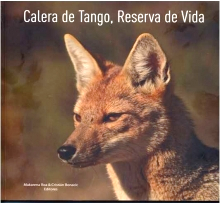 Les invito a desarrollar esta guía que nos llevará a conocer más del cerro Chena, cerro que vemos desde el pasillo de nuestra sala en días despejados, en él hay una naturaleza diversa que no conocemos. 1. Busquen información y realicen un informe con las definiciones de los siguientes conceptos: - Biodiversidad. - Bioclima. - Bioma. - Especie endémica. - Especie nativa. - Especie introducida. - Especie exótica invasora. 2. Para mas información pueden visitar varias páginas, entre ellas http://www.jacobita.cl/sitio/wp-content/uploads/2010/08/calera-de-tango.pdf y descarguen el libro Calera de Tango, reserva de vida. Luego, respondan las siguientes preguntas: a. Describan dos especies exclusivas de flora del cerro Chena. b. Describan dos especies exclusivas de fauna del cerro Chena. c. ¿Cuál es la semejanza entre el cerro Chena y el Lonquén? Expliquen. d. Describan dos especies que estén en peligro de extinción en el cerro Chena. 3. Describan tres amenazas a la diversidad biológica que se presentan en el cerro Chena. 4. ¿Cuál es la importancia de que el cerro Chena sea un “cerro isla”? Expliquen. 5. ¿Qué significa que el cerro Chena sea un hotspot? Expliquen. 6. ¿Qué efectos negativos hemos provocado los seres humanos en la conservación biológica de los cerros Chena y Lonquén? Expliquen. Para más información: http://www.mma.gob.cl/1304/articles-52016_resumen_ejecutivo2011.pdf http://www.mma.gob.cl/1304/articles-52016_Capitulo_7.pdf http://www.joseantoniochamizo.com/pdf/0201_59.pdf